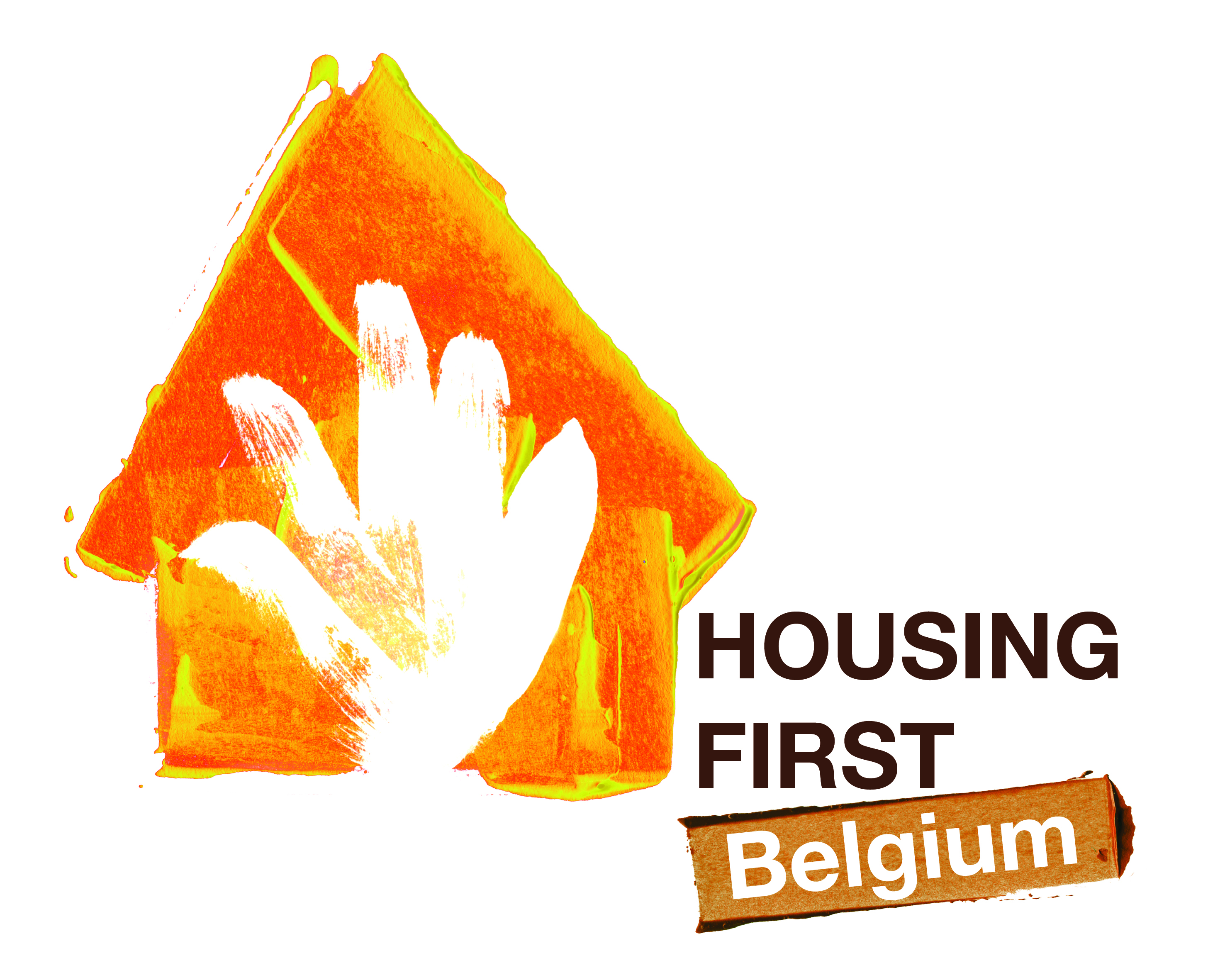 FRRADIOLa Première – émission Connexions – 26/09/2013 http://www.rtbf.be/info/emissions/article_connexions-faut-il-gerer-autrement-la-reinsertion-des-sdf?id=8098115TELERTL-TVi : JT de 13h – 25/09/2013http://www.rtl.be/videos/video/458867.aspx?CategoryID=286  Début  7:40RTL-TVi : JT de 19h30 – 25/09/2013http://www.rtl.be/videos/videos/video/458896.aspx?CategoryID=312 Début 11 :06La Une : JT de 13h – 26/09/2013 http://www.rtbf.be/info/belgique/detail_m-de-block-donner-un-toit-aux-sans-abri-pour-les-aider-a-se-reintegrer?id=8098071La Une : JT de 19h30 – 26/09/2013 http://www.rtbf.be/video/detail_jt-19h30?id=1856580#Télé Bruxelles : JT de 12h30 – 25/09/2013 http://www.telebruxelles.net/portail/info/255-info-regionale/27353-le-concept-qhousin-firstq-en-faveur-des-sans-abris-debarque-a-bruxellesJOURNAUXUn abri avant un emploi - Métro - 26/09/2013Un vrai toit au –dessus de la tête, sans conditions – La Libre Belgique – 26/09/2013Aide aux SDF : un toit avant tout - Le Soir – 26/09/2013INTERNETUn toit aux sans-abri avant qu’ils aient un emploi ? - La Libre.be – 25/09/2013Le Soir.be http://videos.lesoir.be/video/0b14bbb77c7s.htmlNLTELEVRT : TJ – 25/09/2013 http://www.deredactie.be/cm/vrtnieuws/videozone/programmas/journaal/2.30183?playlist=7.39637&video=1.1738297KRANTENFreddy (55), niet langer dakloos – De Standaard – 26/09/2013De Block wil daklozen woning geven vóór ze werk hebben – Het Laaste Nieuws – 26/09/2013TITLE? Metro – 26/09/2013Eerst een dak, de rest komt later - Gazet van Antwerpen – 11/09/2013INTERNETDaklozen woning geven voor ze werk hebben – De redactie.be (VRT) – 25/09/2013Housing First geeft daklozen woning – brusselnieuws.be – 25/09/2013Maggie De Block wil daklozen woning geven voor ze werk hebben – Standaard.be – 25/09/2013De Block: "Geef daklozen woning voor ze werk hebben" – DMorgen.be – 25/09/2013